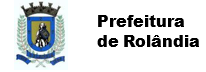 SECRETARIA MUNICIPAL DE EDUCAÇÃOEDUCAÇÃO INFANTIL – ROTEIROATIVIDADES COMPLEMENTARES DE ESTUDO – COVID 19ESCOLA/ CMEI MUNICIPAL: CMEI ZILDA ARNSPROFESSORA: SHIRLEY ZANINTURMA: INFANTIL I- CRIANÇAS BEM PEQUENAS (1 ANO)ATIVIDADES DE RECUPERAÇÃO2º. TRIMESTRE DE 07 A 11 DE DEZEMBRO DE 2020 SEGUNDA-FEIRA, 07 DE DEZEMBRO SECRETARIA MUNICIPAL DE EDUCAÇÃOEDUCAÇÃO INFANTIL – ROTEIROATIVIDADES COMPLEMENTARES DE ESTUDO – COVID 19ESCOLA/ CMEI MUNICIPAL: CMEI ZILDA ARNSPROFESSORA: SHIRLEY ZANINTURMA: INFANTIL I- CRIANÇAS BEM PEQUENAS (1 ANO)ATIVIDADES DE RECUPERAÇÃO2º. TRIMESTRE DE 07 A 11 DE DEZEMBRO DE 2020 TERÇA-FEIRA, 08 DE DEZEMBRO SECRETARIA MUNICIPAL DE EDUCAÇÃOEDUCAÇÃO INFANTIL – ROTEIROATIVIDADES COMPLEMENTARES DE ESTUDO – COVID 19ESCOLA/ CMEI MUNICIPAL: CMEI ZILDA ARNSPROFESSORA: SHIRLEY ZANINTURMA: INFANTIL I- CRIANÇAS BEM PEQUENAS (1 ANO)ATIVIDADES DE RECUPERAÇÃO2º. TRIMESTRE DE 07 A 11 DE DEZEMBRO DE 2020 QUARTA-FEIRA, 09 DE DEZEMBRO SECRETARIA MUNICIPAL DE EDUCAÇÃOEDUCAÇÃO INFANTIL – ROTEIROATIVIDADES COMPLEMENTARES DE ESTUDO – COVID 19ESCOLA/ CMEI MUNICIPAL: CMEI ZILDA ARNSPROFESSORA: SHIRLEY ZANINTURMA: INFANTIL I- CRIANÇAS BEM PEQUENAS (1 ANO)ATIVIDADES DE RECUPERAÇÃO2º. TRIMESTRE DE 07 A 11 DE DEZEMBRO DE 2020 QUINTA-FEIRA, 10 DE DEZEMBRO SECRETARIA MUNICIPAL DE EDUCAÇÃOEDUCAÇÃO INFANTIL – ROTEIROATIVIDADES COMPLEMENTARES DE ESTUDO – COVID 19ESCOLA/ CMEI MUNICIPAL: CMEI ZILDA ARNSPROFESSORA: SHIRLEY ZANINTURMA: INFANTIL I- CRIANÇAS BEM PEQUENAS (1 ANO)ATIVIDADES DE RECUPERAÇÃO2º. TRIMESTRE DE 07 A 11 DE DEZEMBRO DE 2020 SEXTA-FEIRA, 11 DE DEZEMBRO O QUE VOCÊ VAIESTUDAR:SABERES E CONHECIMENTOS:- CRIAÇÃO E RECONTO DE HISTÓRIAS.- ÓRGÃOS DOS SENTIDOS E SENSAÇÕES.PARA QE VAMOS ESTUDAR ESSE CONTEÚDOS?CAMPO DE EXPERIÊNCIA: ESCUTA, FALA, PENSAMENTO E IMAGINAÇÃO:(EI02EF06) CRIAR E CONTAR HISTÓRIAS ORALMENTE, COM BASE EM IMAGENS OU TEMAS SUGERIDOS.CAMPO DE EXPERIÊNCIA: CORPO, GESTOS E MOVIMENTOS:(EI02CG01) APROPRIAR-SE DE GESTOS E MOVIMENTOS DE SUA CULTURA NO CUIDADO DE SI E NOS JOGOS E BRINCADEIRAS.COMO VAMOS ESTUDAR OS CONTEÚDOS?ATIVIDADE PROPOSTA: HISTÓRIA DOS “TRÊS PORQUINHOS”. SUGESTÃO: https://youtu.be/U2AMLyOFLSMESTA SERÁ UMA ATIVIDADE ONDE A FAMÍLIA DEVERÁ ASSISTIR COM A CRIANÇA A HISTÓRIA PARA DEPOIS BRINCAR COM ELA; DIZENDO: OLHA FILHO COMO O LOBO DERRUBOU A CASA DO PORQUINHO? SE O BEBÊ FALAR, DEIXE QUE ELE RESPONDA “ASSOPRANDO”, SE ELE AINDA NÃO FALA, VOCÊ PODE FALAR O QUE O LOBO FAZ E DEPOIS MOSTRAR O SOPRO. PERGUNTE QUANTOS PORQUINHOS TEM NA HISTÓRIA. E QUAL É O SOM QUE O PORQUINHO FAZ.O QUE VOCÊ VAIESTUDAR:SABERES E CONHECIMENTOS:- FORMAÇÃO E AMPLIAÇÃO DE VOCABULÁRIO- SEU CORPO, SUAS POSSIBILIDADES MOTORAS, SENSORIAIS E EXPRESSIVAS.PARA QE VAMOS ESTUDAR ESSE CONTEÚDOS?CAMPO DE EXPERIÊNCIA: ESCUTA, FALA, PENSAMENTO E IMAGINAÇÃO:(EI02EF03) DEMONSTRAR INTERESSE E ATENÇÃO AO OUVIR A LEITURA DE HISTÓRIAS E OUTROS TEXTOS, COM ORIENTAÇÃO DO ADULTO-LEITOR.CAMPO DE EXPERIÊNCIA: CORPO, GESTOS E MOVIMENTOS:(EI02CG01) APROPRIAR-SE DE GESTOS E MOVIMENTOS DE SUA CULTURA NO CUIDADO DE SI E NOS JOGOS E BRINCADEIRAS.COMO VAMOS ESTUDAR OS CONTEÚDOS?ATIVIDADE PROPOSTA: OUVIR A HISTÓRIA “O PATINHO FEIO”. SUGESTÃO: https://youtu.be/ZGltPUY6WJIEM SEGUIDA, FAREMOS O MOMENTO DA MUSICALIZAÇÃO COM A MÚSICA “PINTINHO AMARELINHO”, DEIXE QUE A CRIANÇA ASSISTA VÁRIAS VEZES, DANCE, PULE E RODOPIE USANTO A IMAGINAÇÃO, JUNTO COM ELA, EXPLORANDO E APROVEITANDO BEM ESSE MOMENTO. SUGESTÃO: https://youtu.be/NGYh8Lv56ocO QUE VOCÊ VAIESTUDAR:SABERES E CONHECIMENTOS:- AUTOCONHECIMENTO.- O PRÓPRIO CORPOPARA QE VAMOS ESTUDAR ESSE CONTEÚDOS?CAMPO DE EXPERIÊNCIA: O EU, O OUTRO E O NÓS:(EI02EO02) DEMONSTRAR IMAGEM POSITIVA DE SI E CONFIANÇA EM SUA CAPACIDADE PARA ENFRENTAR DIFICULDADES E DESAFIOS.CAMPO DE EXPERIÊNCIA: CORPO, GESTOS E MOVIMENTOS:(EI02CG01) APROPRIAR-SE DE GESTOS E MOVIMENTOS DE SUA CULTURA NO CUIDADO DE SI E NOS JOGOS E BRINCADEIRAS.COMO VAMOS ESTUDAR OS CONTEÚDOS?ATIVIDADE PROPOSTA: “QUEM SOU EU?”NESTA ATIVIDADE VOCÊ PODERÁ USAR UM ESPELHO EM QUE A CRIANÇA POSSA SE VER DE CORPO INTEIRO OU POR FOTO. COLOQUE A CRIANÇA EM FRENTE AO ESPELHO DEIXE QUE ELA SE VEJA POR UNS MINUTOS E DEPOIS COMECE A PERGUNTAR. QUEM É ESSA CRIANÇA LINDA QUE A MAMÃE ESTÁ VENDO? (NESTA SITUAÇÃO USE A FORMA CARINHOSA QUE VOCÊ A TRATA). DEIXE-A RESPONDER DAÍ ENTÃO COMECE APONTANDO E PERGUNTANDO AS PARTES DE SEU CORPO. ONDE É A CABEÇA, OS BRAÇOS, E ASSIM POR DIANTE ATÉ QUE ELA DIGA VÁRIAS PARTES DE SEU CORPO, LEMBRE-SE QUE CADA CRIANÇA REAGIRÁ DE UM JEITO UNS JÁ FALAM E OUTROS ESTÃO EM DESENVOLVIMENTO E É PARA ISSO TAMBÉM ESTES ESTIMULOS, PARA INCENTIVÁ-LOS A FALAR.O QUE VOCÊ VAIESTUDAR:SABERES E CONHECIMENTOS:- SEU CORPO, SUAS POSSIBILIDADES MOTORAS, SENSORIAIS E EXPRESSSIVAS.- CONTAGEM ORALPARA QE VAMOS ESTUDAR ESSE CONTEÚDOS?CAMPO DE EXPERIÊNCIA: CORPO, GESTOS E MOVIMENTOS:(EI02CG01) APROPRIAR-SE DE GESTOS E MOVIMENTOS DE SUA CULTURA NO CUIDADO DE SI E NOS JOGOS E BRINCADEIRAS. CAMPO DE EXPERIÊNCIA: ESPAÇOS, TEMPOS, QUANTIDADES, RELAÇÕES E TRANSFORMAÇÕES:(EI02ET07) CONTAR ORALMENTE OBJETOS, PESSOAS, LIVROS ETC.; EM CONTEXTOS DIVERSOS.COMO VAMOS ESTUDAR OS CONTEÚDOS?ATIVIDADE PROPOSTA: MÚSICA “CINCO PATINHOS”( CONTAGEM ORAL); SUGESTÃO: https://youtu.be/K74IE0G-IZMNESTA ATIVIDADE VOCÊ MAMÃE COLOCARÁ A MÚSICA E DEIXARÁ A CRIANÇA OUVIR, DEPOIS, OUÇA NOVAMENTE FAZENDO GESTOS COM AS MÃOS, PRINCIPALMENTE DA CONTAGEM DOS PATINHOS TENHO CERTEZA QUE SUA CRIANÇA VAI GOSTAR. PROCURE COLOCAR A MESMA MÚSICA MAIS QUE UMA VEZ. EM SEGUIDA OUÇAM A MÚSICA DOS DIAS DA SEMANA, SUGESTÃO: https://youtu.be/AX2K67OcNH0 ONDE TAMBÉM É POSSIVEL FAZER A CONTAGEM DOS DIAS NOS DEDOS. AOS POUCOS ELES PROCURARÃO IMITAR OS GESTOS DA MÃE.O QUE VOCÊ VAIESTUDAR:SABERES E CONHECIMENTOS:- CORPO E MOVIMENTO.- POSIÇÃO DO CORPO NO ESPAÇO...PARA QE VAMOS ESTUDAR ESSE CONTEÚDOS?CAMPO DE EXPERIÊNCIA: CORPO, GESTOS E MOVIMENTOS:(EI02CG03) EXPLORAR FORMAS DE DESLOCAMENTO NO ESPAÇO (PULAR, SALTAR, DANÇAR), COMBINANDO MOVIMENTOS E SEGUINDO ORIENTAÇÕES.CAMPO DE EXPERIÊNCIA: ESPAÇOS, TEMPOS, QUANTIDADES, RELAÇÕES E TRANSFORMAÇÕES:(EI02ET04) IDENTIFICAR RELAÇÕES ESPACIAIS (DENTRO E FORA).COMO VAMOS ESTUDAR OS CONTEÚDOS?ATIVIDADE PROPOSTA: BRINCANDO DE “DENTRO E FORA”. PARA ESTA ATIVIDADE, DESENHAR COM GIZ BRANCO UM CÍRCULO NO CHÃO, PODE USAR BAMBOLÊ OU CORDA, SE PREFERIR, O ADULTO MOSTRARÁ PARA A CRIANÇA COMO FAZER, DIZENDO: OLHA VAMOS ENTRAR NO CÍRCULO, DAÍ VOCÊ PULA DENTRO DO CIRCULO, DEPOIS DIGA, AGORA VAMOS FICAR FORA DO CÍRCULO. FAÇA ISSO UMAS TRÊS VEZES, DEPOIS APENAS ORIENTE A CRIANÇA PARA FAZER DIZENDO: VAMOS FILHO, AGORA É A SUA VEZ, PULE DENTRO DO CÍRCULO, AGORA PULE FORA DO CÍRCULO.